嘉義國中109年度國小家長說明會一、時間：1月19日(星期日)上午9時~11時二、對象：歡迎小五及小六學生、家長參加三、地點：本校視聽教室四、活動內容：  1.特色班級介紹(數資班、國樂班、音樂班、舞蹈班、體育班)  2.各特色班級新生入學考試辦法介紹  3.辦學特色介紹  4.會考榜首搖籃(升學榮譽榜、分組教學)五、報名方式：  1.線上報名：請用手機掃瞄下方QR-code進行線上報名。  2.電話報名：2762625分機211(羅小姐)或212(林小姐) 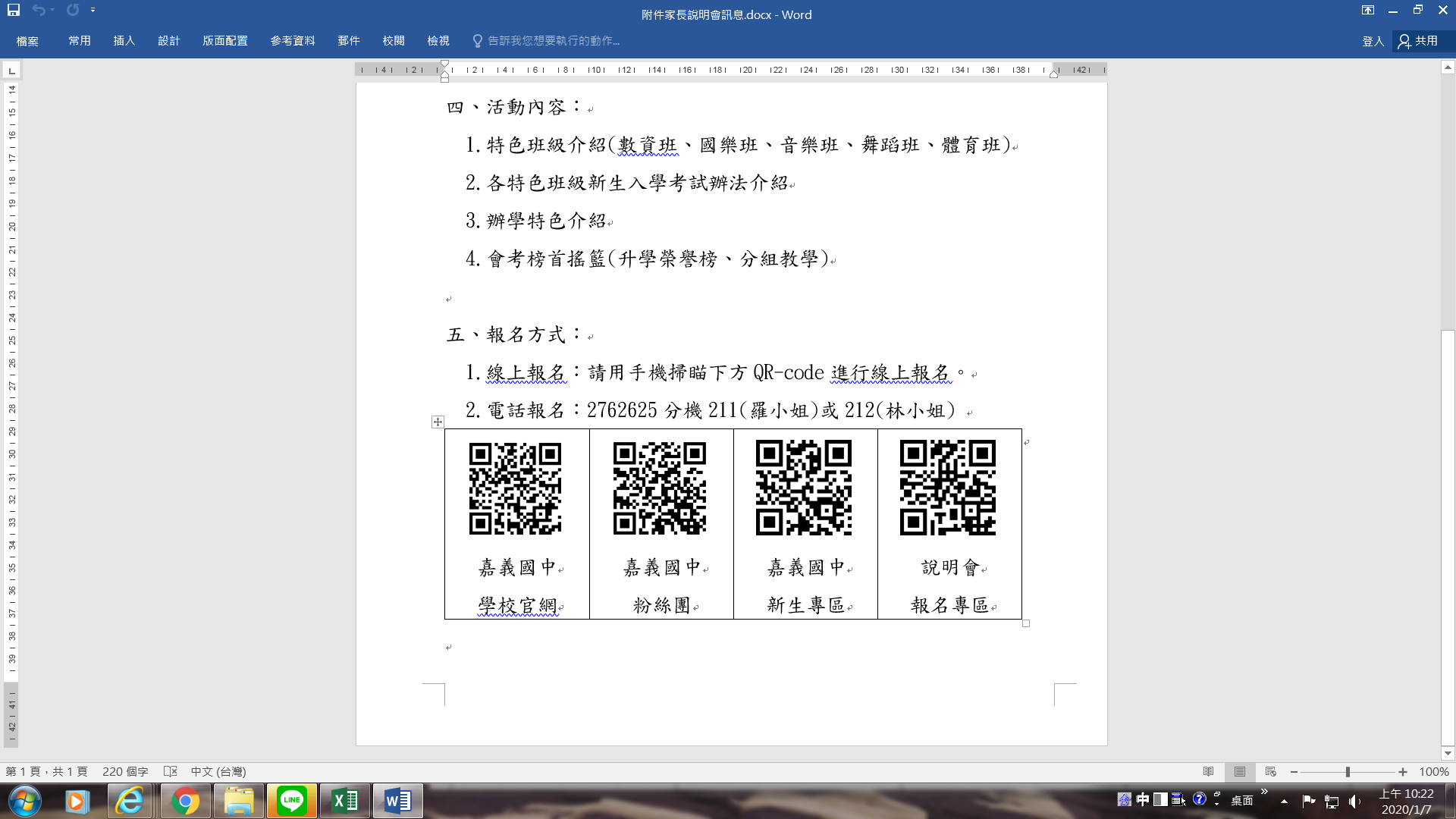 